EE.Guido Rosolen...biologia....aval.  2 bim...Prof.: marcos proenca1 (UFMG) Observe as figuras A, B, e C, referentes a grupos vegetais nos quais algumas estruturas foram indicadas por números. 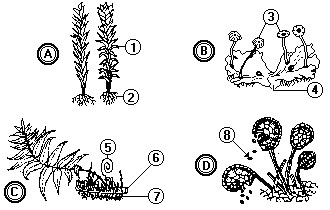 
Com relação as figuras cite o que se pede.

a) Cite as funções das estruturas um e dois. 
Cite a(s) figura(s) que correspondem à fase esporofítica

b) Cite o(s) grupo(s) que apresenta(m), durante o seu desenvolvimento, a estrutura apontada pela seta 8 na figura D. Cite o número de cromossomos da estrutura indicada pela seta 8, considerando-se que a espécie apresenta 2n=60.
O tipo de reprodução que origina a estrutura indicada pela seta 8.

c) Cite a função das estruturas indicadas por três.
Cite a principal condição ambiental que favorece a proliferação dos grupos A e B em um jardim. 

Sugestão de Resposta: 
02. (FUVEST) No que diferem briófitas e pteridófitas quanto ao deslocamento da água no interior da planta? 

Sugestão de Resposta: As briófitas são avasculares e a água se desloca no organismo por difusão de célula para célula. As pteridófitas são vasculares e a água se desloca através de um conjunto de vasos condutores de seiva. 
03. (U.F.Lavras -MG) Responda

a) No que se assemelham briófitas e pteridófitas quanto ao habitat e transporte de gametas?
b) No que diferem quanto ao transporte de água e sais minerais? 

Sugestão de Resposta: a) Briófitas e pteridófitas são plantas terrestres de ambientes úmidos e dependentes do fator água para o encontro dos gametas.

b) As briófitas são avasculares e as pteridófitas, vasculares ou traqueófitas. 
04. (VUNESP) Em um brejo, encontrou-se grande quantidade de musgos (briófitas) e samambaias (pteridófitas). Todos os musgos eram pequenos, com poucos centímetros de altura, ao passo que algumas samambaias alcançavam até 2 metros. Que diferenças na estrutura desses grupos justifica essa diferença de tamanho? 

Sugestão de Resposta: Nas Briófitas não há vasos condutores de seivas limitando o tamanho desses vegetais. As Pteridófitas são vasculares e podem atingir grande porte. 05. As briófitas em geral vivem em ambiente terrestre úmido e sombreado. Apresentam pequeno porte. Essas características estão relacionadas com:a) capacidade de explorar hábitats diversificados.
b) presença de tecido de sustentação.
c) incapacidade de realizar fotossíntese.
d) ausência de vasos condutores. 
e) produção de flores e sementes.06. Organismos fotossintéticos, a maioria microscópicos, uni ou pluricelulares, habitam água doce ou salgada e são responsáveis pela maior parte do oxigênio liberado na face da Terra.
Essa caracterização se refere a:a) fungos. c) liquens. e) protozoários.
b) algas. d) briófitas.08. Não realizam fotossíntese:a) pteridófitas. c) liquens.
b) cianobactérias. d) fungos.
e) briófitas.07 Ausência de clorofila, reprodução ao menos em parte por esporos e ausência de sistemas vasculares são características:a) das algas e liquens. . 
b) dos fungos e liquens. 
c) dos liquens
d) dos fungos. 
e) das algas.a) A estrutura um é o gametófito - fase duradoura e verde que produz gametas por mitose. A estrutura dois são os rizóides, estrutura com função de absorção de água e sais minerais. O esporófito está representado nas figuras C e D.

b) A estrutura apontada pela seta oito é um esporo, estrutura produzida por meiose na reprodução assexuada de briófitas e pteridófitas. Os esporos são estruturas haplóides. Sendo o número 2n de cromossomos da espécie igual a sessenta, assim os esporos possuem trinta cromossomos. Os esporos são formados por meiose.

c) A seta três indica os gametângios, estruturas produtoras de gametas de uma Marchantia (briófitas). A e B indicam exemplos de briófitas - vegetais que precisam de umidade e sombra para se desenvolver satisfatoriamente 